                           Departamento de Ciencias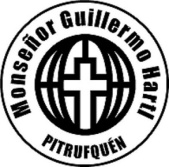  Natalia CórdovaGuía de Actividades: Análisis de Tablas y GráficosNombre:							Curso:    		Fecha: Objetivo: Representar  gráficamente de la información contenida en una tabla.	      Analizar e interpretar la información contenida en una tabla o un gráfico.Habilidades: Comprender, construir y analizar.1.- Analice y desarrolla 3 conclusiones a partir  del siguiente gráfico: 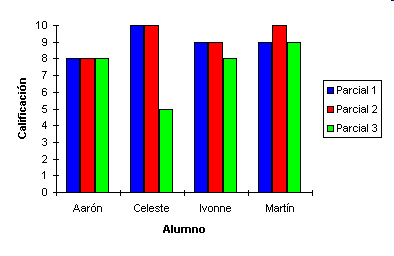 1._____________________________________________2._____________________________________________3._____________________________________________2.- Considerando el gráfico anterior elabore una tabla de datos  considerando a cada alumno y todas sus calificaciones.3.- Elabore un gráfico, que dé a conocer el porcentaje de agua que contiene los siguientes seres vivos. Luego analice el gráfico  y señale tres conclusiones que se puedan obtener a partir del.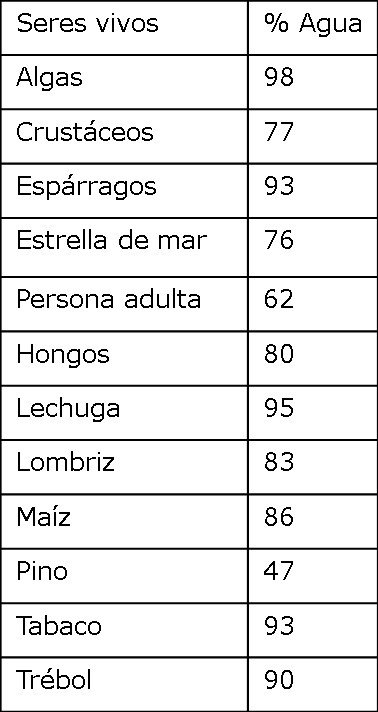 4.- A partir de la siguiente tabla, construye un gráfico y realiza tres conclusiones a partir de sus datos:1._____________________________________________2._____________________________________________3._____________________________________________5.- Los niños de un curso, elaboraron una encuesta para saber cuál película era la preferida por el curso, los resultados que obtuvieron fueron los siguientes:- 12 alumnos dijeron: Los pitufos
- 16 alumnos dijeron: Thor
- 10 alumnos dijeron: Linterna verde
- 6 alumnos dijeron: Crepúsculoa) Construye una tabla con estos datos:b) Grafica los datos ordenados en la tabla:c) Realiza tres conclusiones:1._________________________________________________________________________________________2._________________________________________________________________________________________3._________________________________________________________________________________________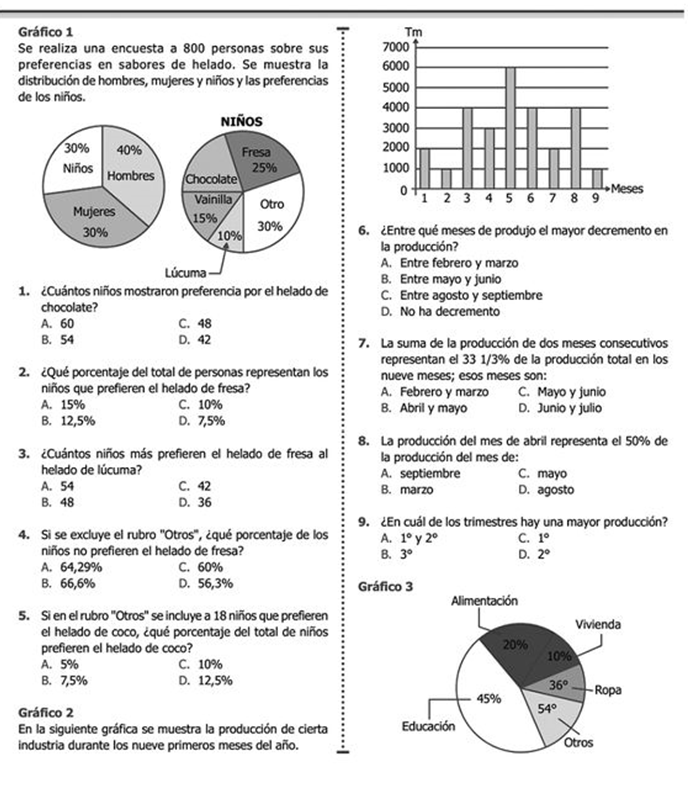 MesAutosAutosAutosMesRojoVerdesNegrosEnero714682Febrero 443850Marzo966166